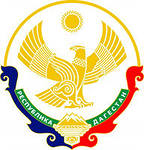 РОССИЙСКАЯ ФЕДЕРАЦИЯ368607, Республика Дагестан, Дербентский район, село Сабнова, ул. Школьная, 4, +79288374629, mkousoshsabnova@yandex.ru,https://sabna.dagestanschool.ru/Муниципальное бюджетное общеобразовательное учреждение                                     «Сабнавинскаясредняя общеобразовательная школа им. Умаханова М-С.И.»ПРИКАЗ «О проведении «Всероссийской эстафеты здоровья»04.04.2021г.                                                                                             № _____В соответствии с Примерным  планом мероприятий тематического года  «Спорт. Здоровье. Долголетие», утвержденным Постановлением Комитета Общероссийского Профсоюза образования и Республиканским комитетом Профсоюза на 7 апреля 2021 года запланировано проведение Всероссийской эстафеты здоровья.ПРИКАЗЫВАЮ:1.   07.04.2021г. в МБОУ  «Сабнавинская СОШ» организовать проведение «Всемирного дня здоровья».2.   Физруку школы Джалилову К.С. составить план мероприятия спортивных состязаний  на День здоровья.3.   Заместителям по УВР Кирхлярову Я.З. и Гаджимирзоеву К.М. проконтролировать и обеспечить явку всех учителей  и учащихся школы во соответствии с графиком соревнований.4.   Заместителю директора по ВР Фарманову Н.З. проконтролировать чтобы ровно 8:00 вся школа вместе с педагогическим и ученическим коллективом вышли на Общероссийскую оздоровительную зарядку.5.   Специалисту ИКТ Гаджиеву Ф.Х. подготовить отчёт по проведению Дня здоровья. 6.   Ответственность за проведение мероприятий возлагаю на физрука школы Джалилова К.С.7.   Контроль оставляю за собой. Директор школы ____________В.М. Османов.М.П.